Post-Assessment Review Sheet: Assessment on Friday March 4thList the 3 primary colors  Red  Yellow  BlueList the 3 secondary colors  Orange   Green  VioletList the 6 intermediate colors Red-violet    Red-orange  Yellow-orange  Yellow-greed  Blue-green  Blue-violetWhat is a tint? Color mixed with whiteWhat is a shade? Color mixed with blackWhat is a tone? Color mixed with black and white (gray)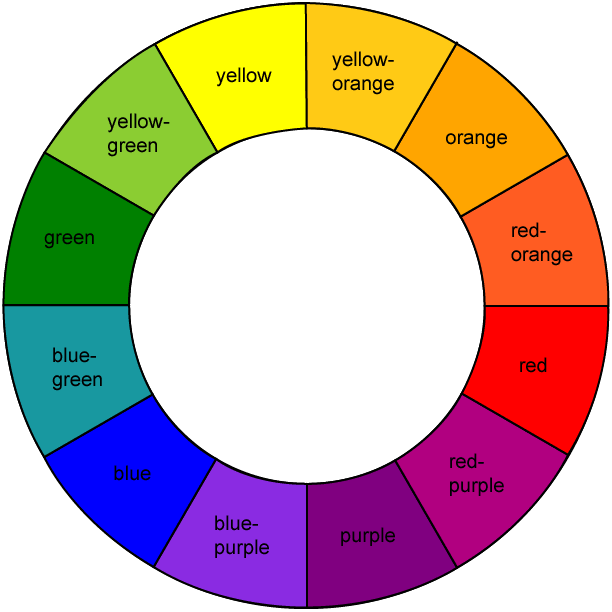 